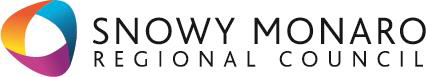 Claim for inclusion on the roll of non-resident owners of rateable land or the roll of occupiers and ratepaying lessees for Snowy Monaro Regional CouncilForm for individual owners, occupiers and ratepaying lesseesInstructions: This form must be received by the Chief Executive Officer of Snowy Monaro Regional Council by 6:00pm (EST) Monday, 5 August 2024.By post:   PO Box 714, Cooma, NSW, 2630By hand: 81 Commissioner Street, Cooma, NSW, 2630By email: council@snowymonaro.nsw.gov.auDo not use this form if you need to nominate an elector. Use ‘Form for nomination of an elector by joint/several, corporate or trustee owners, occupiers or ratepaying lessees.’Note: A person may not be enrolled or vote more than once in a Council area. If you have a claim for enrolment in more than one ward and you are a resident in the area, you may only be enrolled for the ward of which you are a resident. If you are not a resident and have a claim for enrolment in more than one ward, you may specify which ward you wish to be enrolled in by giving written notice to the Council’s Chief Executive Officer before 5 August 2024. If no such notice is given, a ward will be chosen for you by the Chief Executive Officer.Section 1 – Property detailsLot #: __________ DP/SP#: _______________ For ratepaying lessees only – Rates assessment number: ______________________Suite/Level/Unit/Street Number & Street Name: _____________________________________________________________________Town/Suburb: _____________________________________________ State: _______________ Postcode: _____________________Council & Ward_______________________________________________________________________________________________Section 2 – Claimant’s detailsSurname: _________________________________ Given name(s): ____________________________________________________Date of birth: _____/_____/_____ Residential address __________________________________________________________________________________________Phone number: __________________________________ Email address: _______________________________________________Postal address (If different to residential) : _________________________________________________________________________I am the (tick one):   Owner          Ratepaying Lessee        Occupier of the property described in Section 1.For occupiers only – Date our occupancy expires: _____/_____/_____For ratepaying lessees only – Date until which we are liable to pay rates: _____/_____/_____I am entitled to enrol and claim the inclusion of my name on the roll of non-resident owners of rateable land or the roll of occupiers and ratepaying lessees for Snowy Monaro Regional Council.in __________________________________________________________________________ ward (insert ward name, if applicable)I am already enrolled in this or another ward (if any) of Snowy Monaro Regional Council
(tick one):   Yes          No         

Claimant’s signature ___________________________________________________________________   Date _____/_____/_____Section 3 – Statement by witness
I am of or above the age of 18 years. I saw the claimant sign this claim, and believe, to the best of my knowledge that the statements in the claim are true.Witness surname: ________________________________ Witness given name(s): ________________________________________
Witness signature: _______________________________________________________________________ Date _____/_____/_____OFFICE USE ONLYDate received _____/_____/_____    Received by: ________________________________Processed date _____/_____/_____  Processed by: ________________________________Claim allowed?    Yes          No           Elector informed of outcome?    Yes          No            Date _____/_____/_____ 